Mrs. Sharmeen 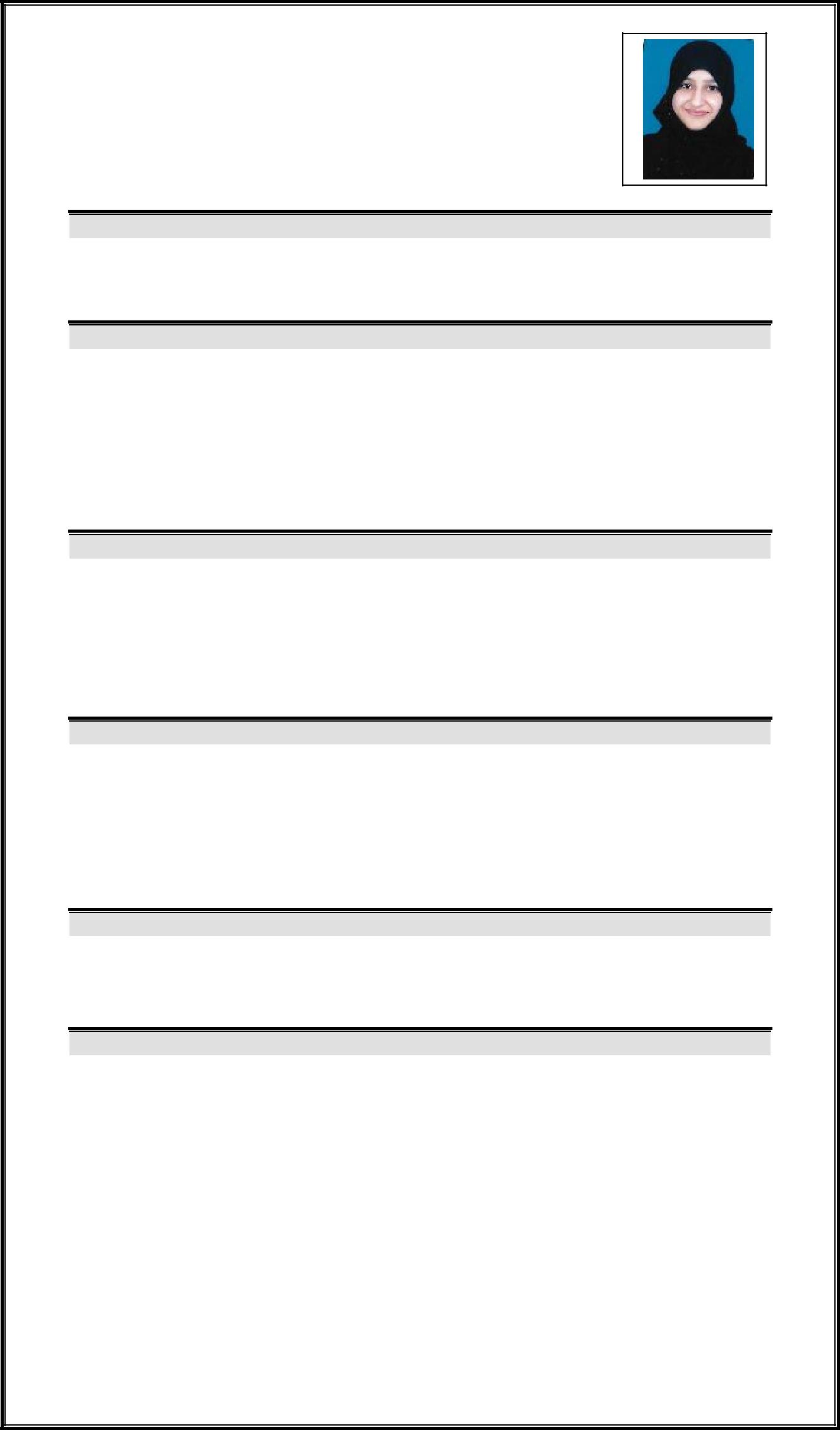 Sharmeen.362370@2freemail.com Career ObjectiveTo work for an organization that provides me the opportunity to improve my skills and knowledge to growth along with the organization objectiveKey SkillsComputer Accounting MS Office Multi-tasking Problem Solving Excellent written and verbal communication Able to achieve immediate and long term goals Strength’sDiscipline & Integrity Communication ( English , Hindi & Marathi) Positive Thinking Willingness to learn new things Good team player Educational QualificationOther QualificationComputer Accounting Diploma from ICA Mumbai. Montessori Course MS Office ( DTP) Work ExperienceCustomer Service ExecutiveAir Rescuers Word wide (6 Months)Roles & Responsibilities:Coordinating Patients across various hospitals. Managing Records Market Research Banking & Accounting Developing Schedules and Implementation International Queries Resolution Other Experience: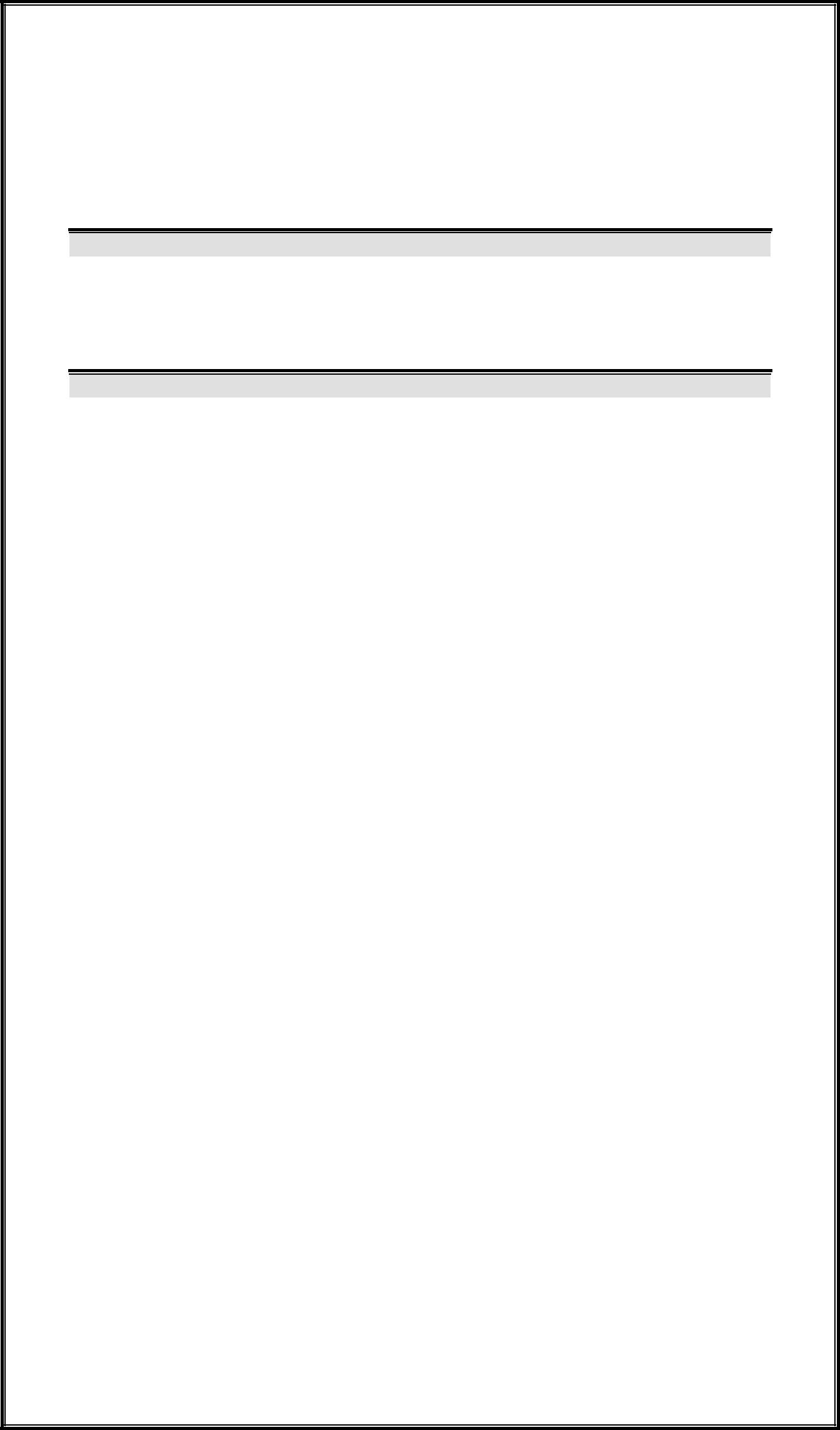 Private Tuitions Mehndi & Parlor Services Wedding Photo Albums Home Made Chocolates manufacture and delivery HobbiesCooking, Singing. Mehndi Art, Reading Personal DetailsDeclaration:I Hereby Declare That The Information Furnished Above Is True To The Best Of My Knowledge.Date:Place:DegreeInstituteBoard/UniversityPercentageYearB.ComSheth N.K.T.TMumbai University69%2012-2013H.S.CSheth N.K.T.TMumbai University71%2009-2010S.S.CSt.John’s ConventMaharashtra State Board68%2007-2008SchoolDate of Birth:23rd October1992Marital Status:MarriedNationality:Indian